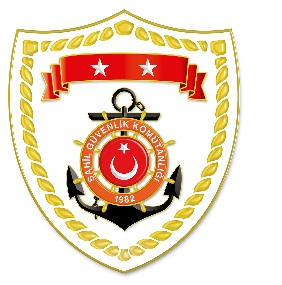 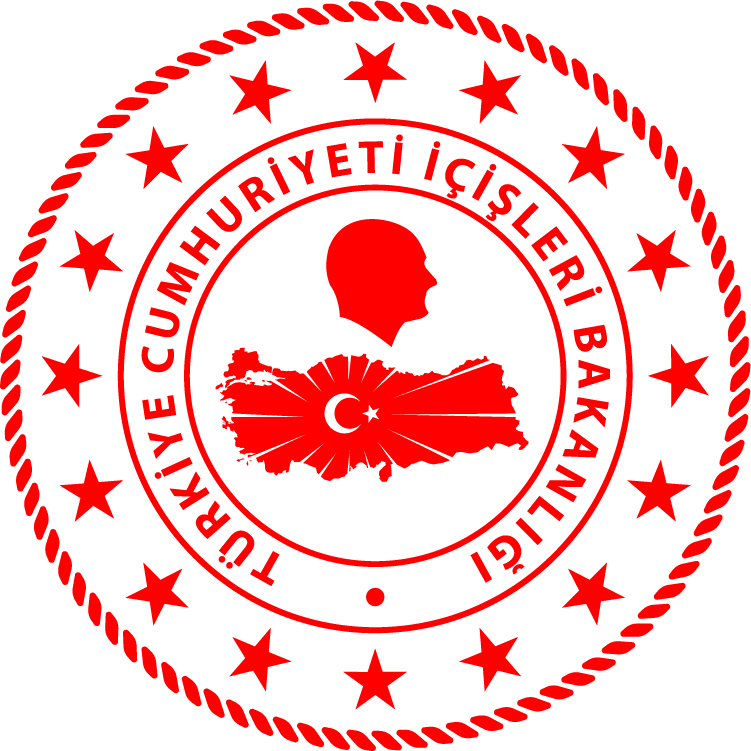 Karadeniz Bölgesi S.NUTARİHTESPİTUYGULANAN İDARİ PARA CEZASI MİKTARI (TL)CEZANIN KESİLDİĞİİL/İLÇE-MEVKİİAÇIKLAMA122 Kasım 2021Sahilden itibaren 500 metre mesafe içerisinde algarna ile avcılık yapmak.(2 işlem)4.581SAKARYA/Karasu Toplam 2 işleme 4.581 TL idari para cezası uygulanmıştır.